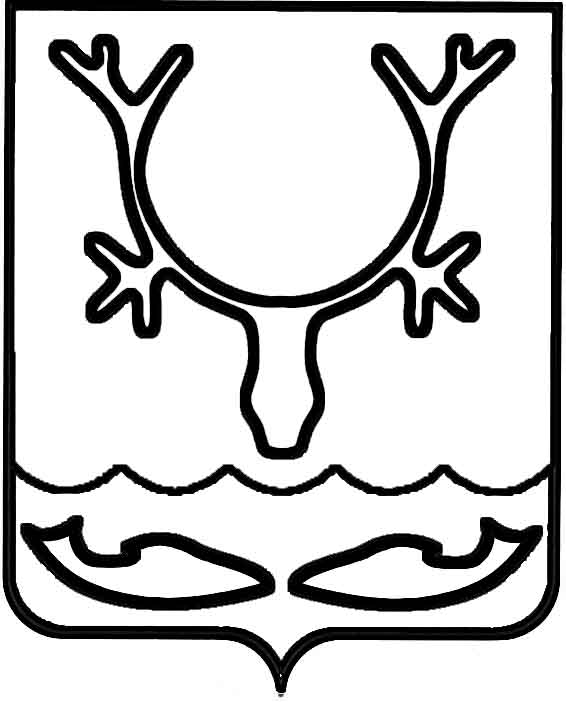 Администрация МО "Городской округ "Город Нарьян-Мар"ПОСТАНОВЛЕНИЕот “____” __________________ № ____________		г. Нарьян-МарО приостановлении действия постановления Администрации МО "Городской округ "Город Нарьян-Мар" от 18.06.2012 № 1298В соответствии с Федеральным законом от 06.10.2003 № 131-ФЗ "Об общих принципах организации местного самоуправления в Российской Федерации", законом Ненецкого автономного округа от 19.09.2014 № 95-оз "О перераспределении полномочий между органами местного самоуправления муниципальных образований Ненецкого автономного округа и органами государственной власти Ненецкого автономного округа", постановлением Администрации МО "Городской округ "Город Нарьян-Мар" от 13.02.2012 № 247 "О разработке и утверждении административных регламентов предоставления муниципальных услуг" Администрация МО "Городской округ "Город Нарьян-МарП О С Т А Н О В Л Я Е Т:Приостановить действие постановления Администрации МО "Городской округ "Город Нарьян-Мар" от 18.06.2012 № 1298 "Об утверждении административного регламента по предоставлению муниципальной услуги "Бесплатное предоставление земельных участков многодетным семьям" на период действия пункта 6 статьи 6 закона Ненецкого автономного округа от 19.09.2014            № 95-оз "О перераспределении полномочий между органами местного самоуправления муниципальных образований Ненецкого автономного округа                 и органами государственной власти Ненецкого автономного округа".Настоящее постановление вступает в силу со дня его принятия                     и подлежит опубликованию в официальном бюллетене городского округа "Город Нарьян-Мар" и размещению на официальном сайте Администрации МО "Городской округ "Город Нарьян-Мар".2510.20171210Глава МО "Городской округ "Город Нарьян-Мар" О.О.Белак